ПРИМІРНЕ ЧОТИРИТИЖНЕВЕ МЕНЮ  (на весняний період)для закладів дошкільної освіти Черкаської міської ради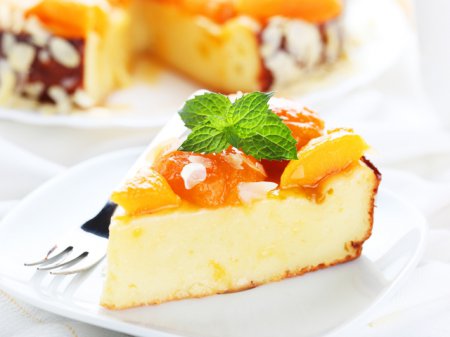 ПОНЕДІЛОК	                                                             Перший тижденьВІВТОРОК                                                                                                                              	                      Перший тиждень      СЕРЕДА                                                                                                                                                              Перший тижденьЧЕТВЕР	                                                             Перший тижденьП’ЯТНИЦЯ	                                                             Перший тижденьПОНЕДІЛОК	                                                              Другий тижденьВІВТОРОК                                                                                                                                                            Другий тиждень                                                                                                                        	                                                                    СЕРЕДА	                                                              Другий тижденьЧЕТВЕР	                                                   Другий    тижденьП’ЯТНИЦЯ	                                                               Другий тижденьПОГОДЖЕНОЗАТВЕРДЖЕНОЗаступник начальника управління-начальник         відділу безпечності харчових продуктівта ветеринарної медицини Черкаського міськогоуправлінняв Головного управлінняДержпродспоживслужби в Черкаській області ____________  М.В.ПавловаДиректор департаменту освіти та гуманітарної політики Черкаської міської ради_____________ Б.О.Бєловдля закладів дошкільної освіти (ясла-садок) загального типудля закладів дошкільної освіти (ясла-садок) комбінованого типудля закладів дошкільної освіти комбінованого типу (ясла-садок)для закладів дошкільної освіти (ясла-садок) спеціального типудля закладів дошкільної освіти (дитячий садок) спеціального типуНайменування  продуктів Вихід, г (ясла)Вихід, г ( сад )СніданокСніданокСніданокБуряк тушкований з чорносливом34Помідор солоний/помідор свіжий-/5050/50Каша кукурудзяна з вершковим маслом90110Бефстроганов з курятини в кип’яченій сметані30 / 940 /12Чай байховий з лимоном150180Хліб цільнозерновий3030Фрукти за сезоном  (апельсин)5075ОбідОбідОбідСалат з цвітної капусти  та варених овочів5050Суп гороховий з грінками 150 /20200 /20Пиріг м’ясний з яловичини 140187Компот із суміші сухофруктів150180Хліб житній 3030ВечеряВечеряВечеряОмлет з петрушкою5075Каша молочна пшоняна180200Яблуко печене5370Какао 150180Енергетична цінність ( ккал) :1184,761501,30Найменування  продуктів Вихід, г (ясла)Вихід,г ( сад )СніданокСніданокСніданокСирна запіканка із шоколадним соусом122/20155 /35Йогурт питний 100125Фрукти за сезоном  ( банан )     6080ОбідОбідОбідКапуста тушкована50Салат з квашеної капусти та буряка/ салат з свіжої капусти  та зеленої цибулі-/3050/30Суп - пюре з квасолі із кип’яченою сметаною 150200Шніцель рибний натуральний4770Каша пшенична розсипчаста з цибулею101127Узвар150180Хліб житній 3030                                                               ВечеряСалат « Мозаїка»/салат з редиски та свіжих огірків90/50120/60Тюфтелька куряча (з овочами)66 /2488 /32Сік томатний120180Бутерброд з маслом вершковим і твердим сиром30/3/1030 / 3/15Асорті фруктове ( банан, яблуко, апельсин)5075Енергетична цінність ( ккал) :1191,821497,70Найменування  продуктів Вихід, г (ясла)Вихід, г ( сад ) СніданокСніданокСніданокФузіллі з твердим з твердим сиром80/10100/15Омлет «Скрамбл»5075Ікра морквяна 5573Кефір 100125ОбідОбідОбідГорошок овочевий відварений (свіжозаморожений)/салат «Весна»58/3072/50Борщ полтавський  із кип’яченою сметаною150200Котлета «Ніжність» з курятини5877Каша вівсяна в’язка 82103Компот із свіжих яблук 150180Хліб житній 3030ВечеряВечеряВечеряСалат з яйцем, сиром та кип’яченою сметаною.5050Картопля варена запечена скибочками  8594Суфле із індички з цвітної капусти6587Чай байховий 150180Хліб цільнозерновий 3030Фрукти за сезоном (банан)6080Енергетична цінність ( ккал) :1228,981520,51Найменування  продуктів Вихід, г (ясла)Вихід, г ( сад )СніданокСніданокСніданокМорква тушкована з яблуками і родзинками6080Ліниві вареники з кипяченою сметаною120 /10150 /10Коктейль « Бананове молоко» 150180ОбідОбідОбідСалат з варених овочів/салат зі свіжої капусти та кропу38/3051/30Суп з м’ясними фрикадельками (куряче м’ясо)  150 / 20200 / 30Рагу із курятини 102 /32136 /43Компот ягідний (вишня морожена)150180Хліб житній 3030ВечеряВечеряВечеряСалат з зеленого горошку з цибулею77/--Солоний помідор / свіжий помідор-/5050/50Риба тушкована з овочами 4060Товчанка 114114Компот із сушених яблук150180Фрукти за сезоном ( апельсини)6080Хліб цільнозерновий 5075Енергетична цінність ( ккал) :1232,381490,50Найменування  продуктів Вихід, г (ясла)Вихід, г ( сад )СніданокСніданокСніданокМолочно геркулесова каша з вершковим маслом180200Яблучний тарт7272Компот ягідний (вишня свіжоморожена)150180Фрукти  за сезоном ( банан )6080ОбідОбідОбідТеплий салат з цвітної капусти та овочів/Салат з редиски та зеленої цибулі50/3050/50Борщ зі шпинатом з курячим м’ясом  з кип’яченою  сметаною150 /10200 /15М'ясо відварене в кисло – солодкому соусі (свинина)27 / 2336 / 31Мак енд чіз100120Сік фруктовий 120180Хліб житній 3030ВечеряВечеряВечеряОгірок5050Каша ячна в’язка з вершковим маслом82103Курячий рулет фарширований вареним яйцем6080Компот із сухофруктів 150180Хліб цільнозерновий 7272Фрукти за сезоном  (яблуко)     6080Енергетична цінність ( ккал) :1239,131567,44Найменування  продуктів Вихід, г (ясла)Вихід, г ( сад )СніданокСніданокСніданокОмлет з морквою6060Плов фруктовий  ( яблука, курага, родзинки)100120Йогурт питний 100125ОбідОбідОбідСалат з зеленого горшка та цибулі 7788Борщ чернігівський 150200Каша кукурудзяна  з вершковим маслом 90113Шніцель зі свинини6080Компот з суміші сухофруктів 150180Хліб житній 3030ВечеряВечеряВечеряСалат з варених овочів / свіжий огірок38/5051/50Фузіллі з твердим сиром80100Пудинг з курятини 6080Чай  байховий  з  лимоном 150180Фрукти за сезоном (апельсин)6080Хліб цільнозерновий3030Енергетична цінність ( ккал) :1280,711486,59Найменування  продуктівВихід, г (ясла)Вихід,г ( сад )СніданокСніданокСніданокЗапіканка рисово-сирна із ягідним кюлі 130/25150/25Кефір100125Фрукти за сезоном (банан)6080ОбідОбідОбідСалат з буряка та грецького горіха / салат з свіжої капусти та кропу30/3050/30Суп з цвітної капусти  з кип’яченою сметаною 150/5200/8Пюре з бобових (гороху або сочевиці) з вершковим маслом90103Фішболи  в томатному соусі 41/2762 /41Сік фруктовий 120180Хліб житній 3030ВечеряВечеряВечеряСалат із свіжих огірків2323Роли картопляні з курячим м’ясом  та сметанним соусом116/40145 / 55Узвар150180Бутерброд з маслом вершковим і твердим сиром30/3/1030/3/15Фрукти за сезоном (апельсин)6080Енергетична цінність ( ккал) :1150,761517,18Найменування  продуктівВихід , г (ясла)Вихід ,г ( сад )СніданокСніданокСніданокКапуста тушкована/ салат із свіжої капусти та огірка50/40          70/60Каша пшенична в’язка 92113Чахохбілі з куркою32/4543/60Компот  із сушених яблук 150180Хліб цільнозерновий3030Мікс  із фруктів  (банан,яблуко,курага)5075ОбідОбідОбідТеплий салат із овочів з цвітною капустою/салат з редиски та зеленої цибулі50/3050/50Суп картопляний з макаронними виробами 150200«Кіш Лорен » м’ясний пиріг ( яловичина)140187Сік томатний  120180Хліб житній 3030ВечеряВечеряВечеряВареники з вишнями с/м120160Суфле  яєчне 7575Яблуко печене з грецьким горіхом4090Какао150180Енергетична цінність ( ккал) :1157,051408,29Найменування  продуктівВихід, г (ясла)Вихід, г ( сад )СніданокСніданокСніданокМак енд чіз80107Суфле рибне 4568Компот із апельсинів140180Хліб цільнозерновий3030Фрукти за сезоном  ( яблуко  )     2736ОбідОбідОбідСалат з запеченої капусти з родзинками/салат зі свіжої капусти з кропом50/3075/30Суп-харчо 150200Картопляне пюре 91114Котлета рублена з курятини 5877Компот із сухофруктів150180Хліб житній 3030ВечеряВечеряВечеряМорква тушкована з курагою5370Сирний чізкейк  із шоколадним соусом 122 / 20155 / 35Фруктовий коктейль  150180Енергетична цінність ( ккал) :1145,091403,12Найменування  продуктівВихід, г (ясла)Вихід, г ( сад )СніданокСніданокСніданокСалат з яйцем, сиром та кип’яченою  сметаною5050Рагу із курятини 102/ 32136 / 43Чай байховий 150180Хліб цільнозерновий 3030Фрукти за сезоном  (апельсин)     6080ОбідОбідОбідСалат з буряка та квасолі /огірок свіжий50/5070/50Суп болгарський з кип’яченою  сметаною 150/4200/5Булгур з овочами 80100Котлета по-міланськи з сиром (курка або індичка)4560Кисіль вишневий  (вишня свіжозаморожена )150150Хліб житній 3030ВечеряВечеряВечеряМолочно гречана каша з вершковим маслом 180200Шарлотка яблучна 7090Напій з родзинок 150180Фрукти за сезоном  (банан)     6080Енергетична цінність ( ккал) :1247,181467,19